Reducing Flood Damage in Our Community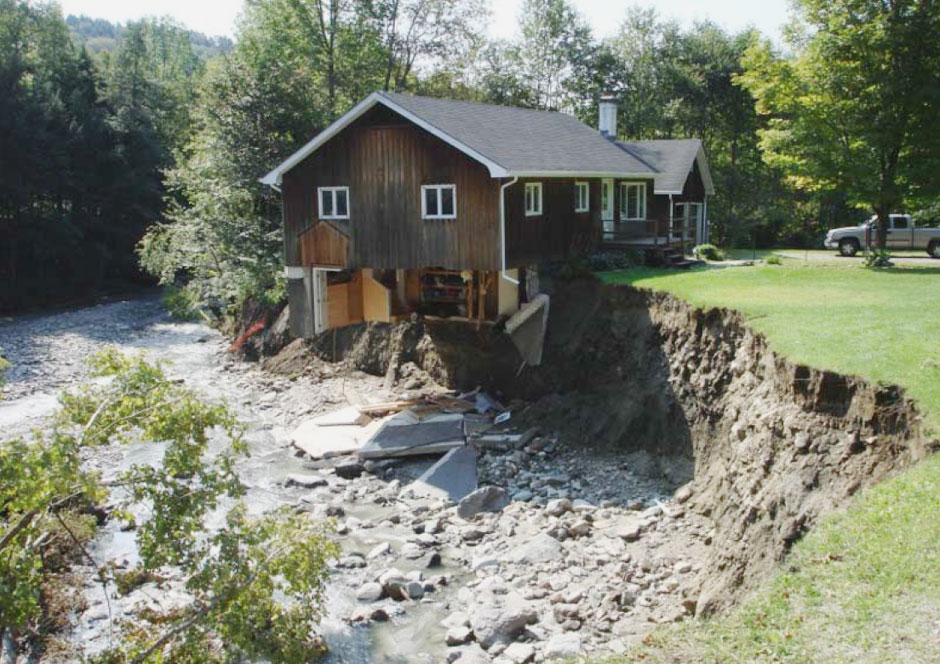 What and where are Special Flood Hazard Areas and river corridors?
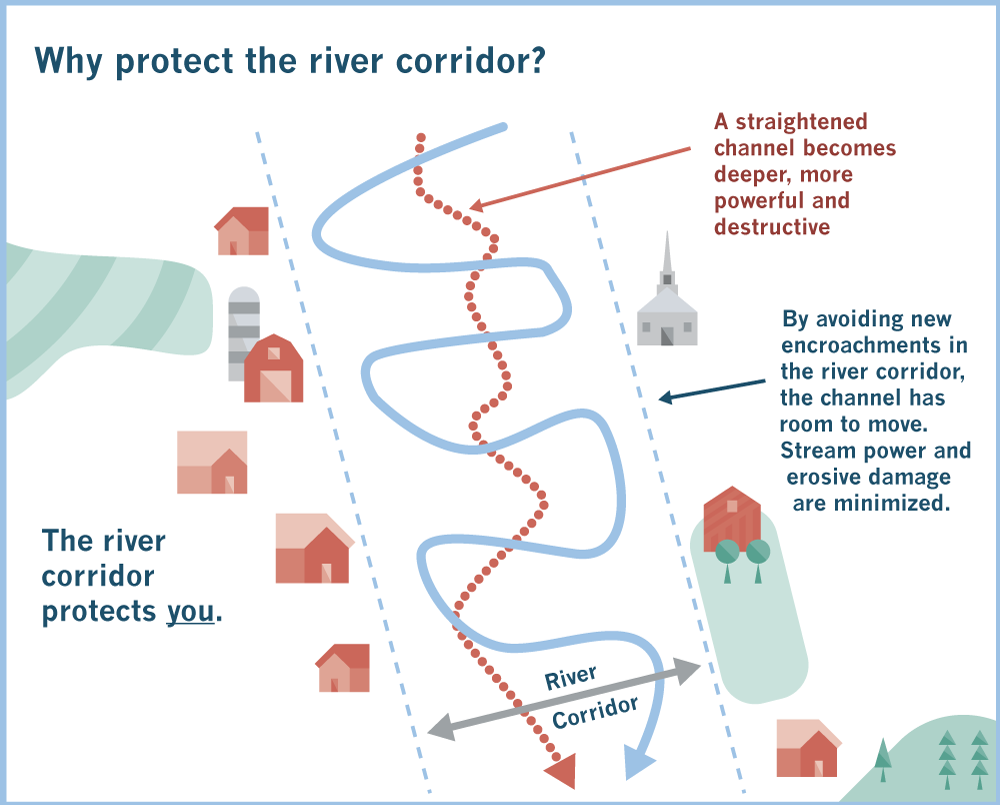 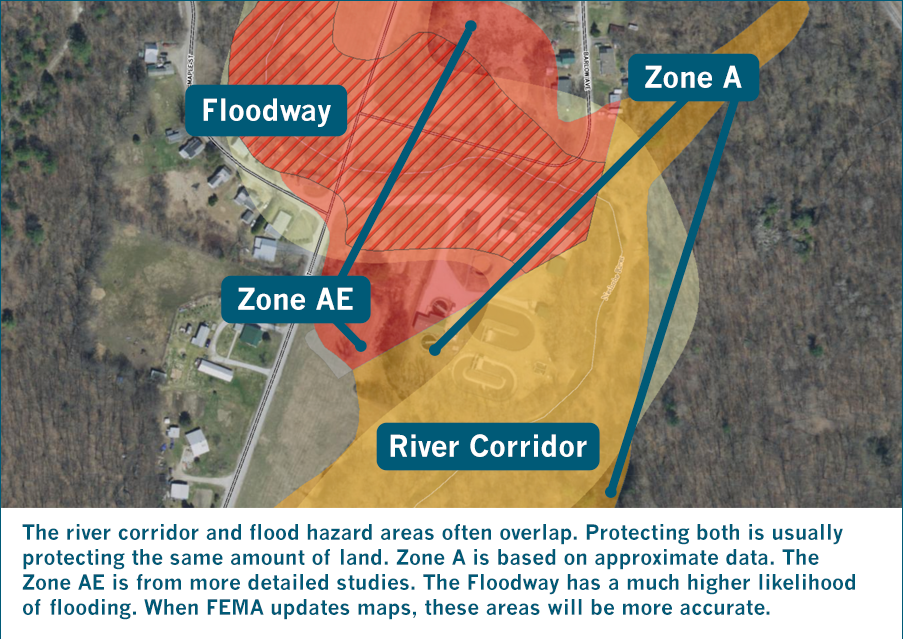 